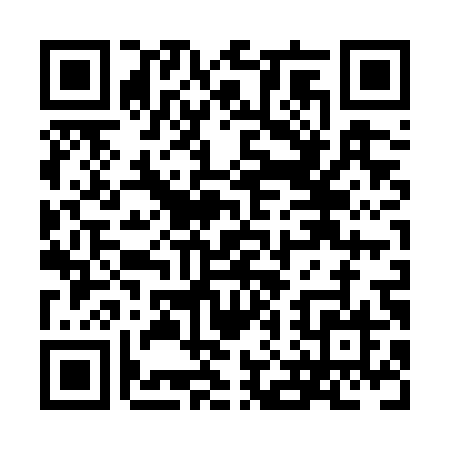 Prayer times for Benton Station, Alberta, CanadaMon 1 Jul 2024 - Wed 31 Jul 2024High Latitude Method: Angle Based RulePrayer Calculation Method: Islamic Society of North AmericaAsar Calculation Method: HanafiPrayer times provided by https://www.salahtimes.comDateDayFajrSunriseDhuhrAsrMaghribIsha1Mon3:185:101:257:019:4111:332Tue3:185:111:267:019:4011:333Wed3:195:111:267:019:4011:334Thu3:195:121:267:019:3911:335Fri3:205:131:267:009:3911:326Sat3:205:141:267:009:3811:327Sun3:215:151:267:009:3811:328Mon3:215:161:277:009:3711:329Tue3:225:171:276:599:3611:3110Wed3:225:181:276:599:3511:3111Thu3:235:191:276:599:3511:3112Fri3:245:201:276:589:3411:3013Sat3:245:211:276:589:3311:3014Sun3:255:221:276:579:3211:2915Mon3:255:241:276:579:3111:2916Tue3:265:251:286:569:3011:2917Wed3:275:261:286:569:2911:2818Thu3:275:271:286:559:2811:2719Fri3:285:291:286:559:2611:2720Sat3:295:301:286:549:2511:2621Sun3:295:311:286:539:2411:2622Mon3:305:331:286:529:2311:2523Tue3:315:341:286:529:2111:2424Wed3:315:351:286:519:2011:2425Thu3:325:371:286:509:1811:2326Fri3:335:381:286:499:1711:2227Sat3:345:401:286:489:1611:2228Sun3:345:411:286:489:1411:2129Mon3:355:421:286:479:1311:2030Tue3:365:441:286:469:1111:1931Wed3:385:451:286:459:0911:16